A-43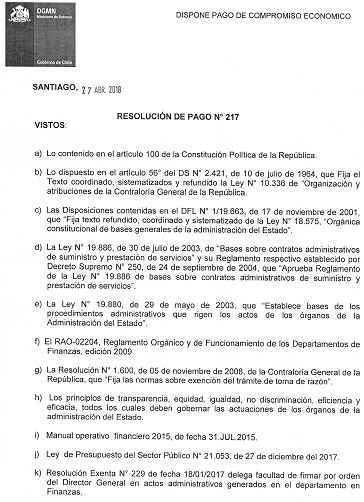 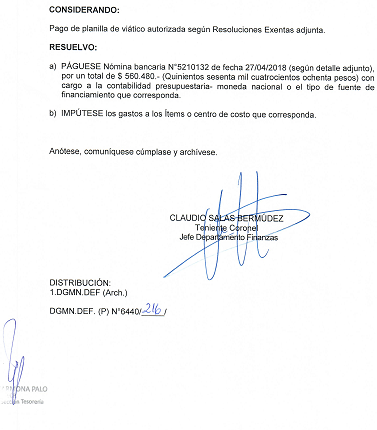 